Министерство образования и молодежной политики Чувашской РеспубликиII республиканский конкурс профессионального мастерства«Мы рядом! Мы вместе!»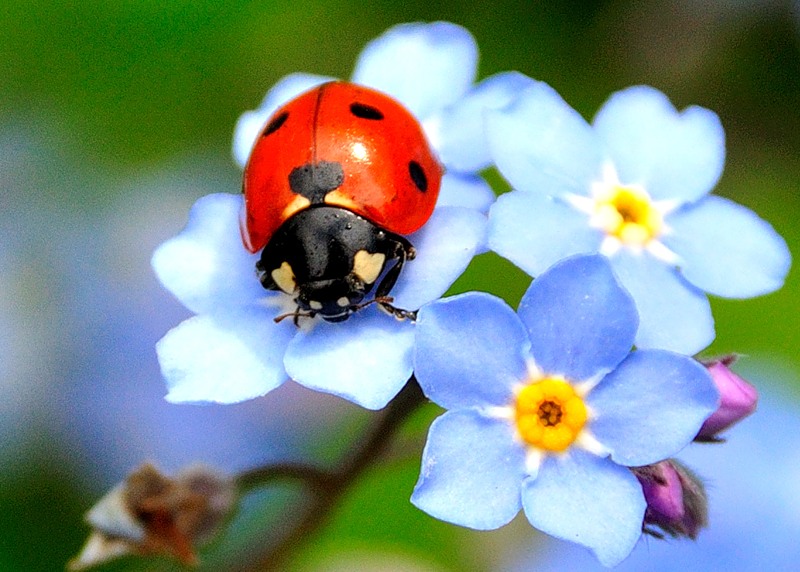 III этапПедагогическое мероприятие с воспитанниками«Божья коровка»Ижетникова Екатерина ВладиславовнаВоспитатель I категории                                                                                                                 КС (К) ОУ «Саланчикской специальной(коррекционной)  общеобразовательной школы-интерната» Минобразования ЧувашииЗадачи:  - познакомить воспитанников с одним из видов насекомых (божьей коровкой); формирование практических навыков работы с пластилином; -  коррекция и развитие связной устной речи (орфоэпически правильное произношение, пополнение и обогащение пассивного и активного словарного запаса, диалогическая и монологическая речь); коррекция и развитие зрительных восприятий в процессе работы с иллюстративным материалом, а также посредством работы с пластилином;  коррекция и развитие мелкой моторики кистей рук (формирование ручной умелости, развитие ритмичности, плавности движений, соразмерности движений); коррекция и развитие мыслительной деятельности (операций анализа и синтеза, выявление главной мысли, установление логических и причинно-следственных связей, планирующая функция мышления); коррекция и развитие личностных качеств учащихся, эмоционально-волевой сферы (навыков самоконтроля, усидчивости и выдержки, умение выражать свои чувства);- воспитывать самостоятельность; воспитывать нравственные качества ( бережное отношение к живой природе, трудолюбие).Организационный момент.Введение в тему занятия.Педагог:  - Добрый день, ребята! Мне хотелось бы познакомиться с вами. Меня зовут Екатерина Владиславовна. Повторите. А как зовут вас? - Как вы уже, наверное, догадались, сегодня вы будете лепить из пластилина. А вот, что же именно будете лепить, вы узнаете, разгадав загадки.Красненькие крылышки, черные горошки.
Кто это гуляет по моей ладошке?(Божья коровка)Надевает эта крошка
Платье красное в горошек.
И летать умеет ловко
Это…Педагог:  - Верно, ребята, это божья коровка. Посмотрите на слайд. Здесь вы увидите множество божьих коровок, что сидят на листе крыжовника.  - Так какого же цвета этот жук?  Опишите мне его словами: какой он? - Божья коровка – это на самом деле жук, просто вот с такой особенной раскраской в крапинку. Самые известные божьи коровки – те, у которых 7 черных точек на спинке.  - Божья коровка борется с тлей и клещами и это очень важно (слайд 2). Как вы думаете, почему это важно? (ответы детей) Вы правы, ребята. Если божья коровка не будет поедать тлю и клещей, то эти вредители сгрызут всю листву и цветы у плодовых деревьев и кустарников. А без ягод или яблок, цветов людям будет совсем плохо.  - А на этом слайде, ребята, какого же цвета божья коровка? А какого цвета у нее точки? (слайды 3,4,5,6) У каких божьих коровок больше точек на спинках?  Божьих коровок на нашей планете великое множество – и все они разные. Заметьте, что  видов этих не менее четырех тысяч!III. Работа по теме занятия.- Вы познакомились с божьей коровкой. Знаете, что видов ее великое множество. Ну а сегодня вы будете лепить ту божью коровку, что живет в наших краях – красную божью коровку. (слайд 4) Посчитайте, сколько у нее точек на спинке? (семь) Верно, семь. - Возьмите свои пластилины: откройте коробки, положите перед собой дощечку для работы. Ребята, все начинается с шарика. Начнем нашу работу с туловища. Какого цвета нужно взять пластилин, чтобы слепить божьей коровке туловище? (красного) Раскатываем между ладонями, пока не станет мягким пластилин. Получилось. Берем стеки и ровно посредине шара делаем надрез – это будут крылышки нашего насекомого. - Перейдем к точкам на крыльях. Напомните мне, сколько их всего у красной божьей коровки? Значит, нужно взять семь очень маленьких черных точек. Скатываем в шарики, а затем прикрепляем к спинке, как показано вам на фото этого насекомого. - Что больше: голова или туловище? Какой цвет нужен для головы? (черного) Верно, черного. Раскатываем шар. Голова готова.   - Нашей божьей коровке нужны глаза, чтобы охотиться. Вы помните, на кого же  она охотится? (на тлю и клещей). Сначала берутся  два маленьких кусочка белого цвета – раскатываем. Теперь  еще два черных кусочка, но меньше, чем прежде – все глаза готовы! - Божьей коровке нужны рожки, чтобы чувствовать то, что происходит вокруг нее. Знать то, где тля и клещи, а также ее братья и сестры.  Нужно взять два  маленьких кусочка черного цвета  и раскатать колбаски. Прикрепим затем колбаски  к  голове. Вот и получились рожки!- Теперь прикрепим рожки к макушке. Зубочисткой сделаем носик, стеком надрежем ротик.- Ну а теперь  готовую головку крепим к туловищу, примазывая ее к телу снизу. - Вот и получилась у вас божья коровка.  (слайд 7) Осталось только посадить ее на ладошку, подуть на нее, и сказать слова: “Божья коровка  ты лети на небо, там твои детки кушают конфетки. Всем по одной, а тебе ни одной”. Если же она улетит,  то будет означать, что она поверила в песенку. **** Просмотр видео «Божья коровка»IV . Подведение итогов. - О каком насекомом мы сегодня с вами разговаривали? - Каких цветов бывает божья коровка? - Какая самая распространенная божья коровка в наших краях? - Чем питается это насекомое? И каким же образом оно служит человеку? - Из каких частей состоит пластилиновая божья коровка?